stockport AmnestyApril 2024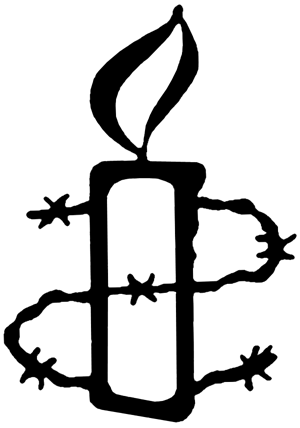 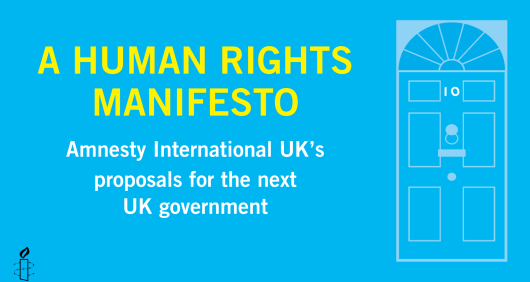 Human Rights Manifesto Ahead of the anticipated General Election in the UK, AIUK have published a newHuman Rights Manifesto, outlining Amnesty’s demands for human rights-based approaches in both foreign and home affairs. You can access all the documents here.Silent vigils for Palestine and IsraelAmnesty International, Manchester invites you to join us in our weekly silent vigil calling for a ceasefire and the protection of all civilians in Palestine and Israel.Ever FRIDAY 5pm – 6pm St Peters Square, ManchesterMeet from 4.50pm in front of Central LibraryPlease wear black or dark colours (and please dress warmly!)No placards / No banners / No flags / No chantsSimple placards will be provided bearing the messages, we will also provide tealightsPassersby will have the opportunity to leave a message of supportPlease join us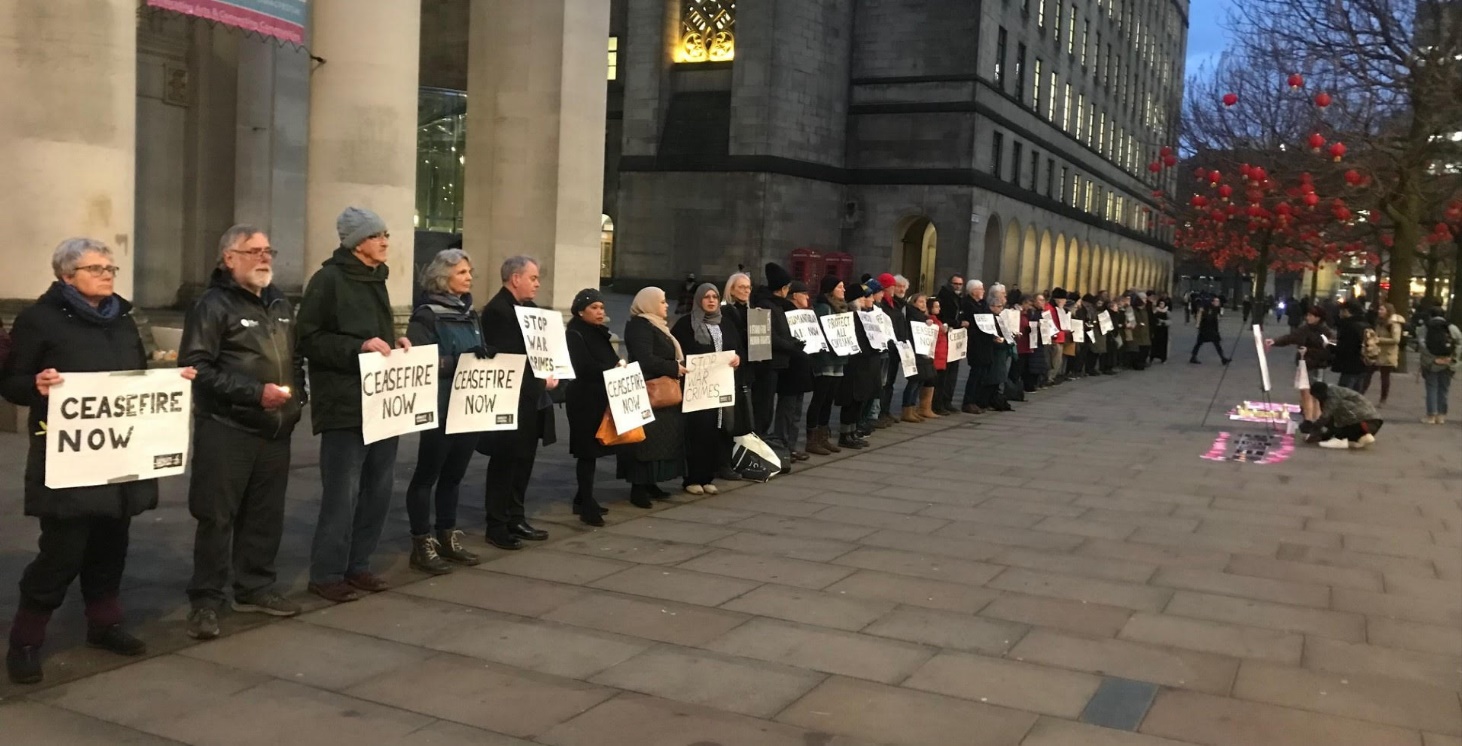 